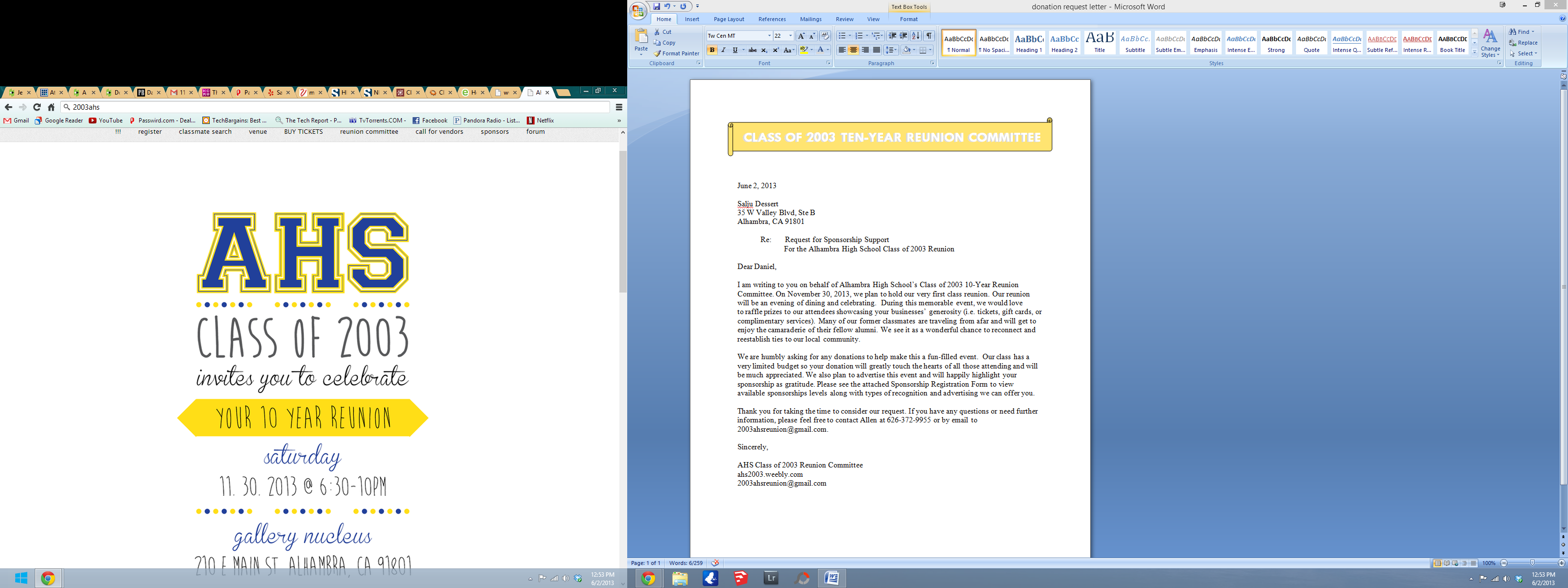 Sponsor Registration FormAlhambra High School Class of ‘03 ReunionThank you for your interest in becoming a sponsor for the AHS Class of 2003 High School Reunion! Please fill out this form and check the Sponsorship Level that you prefer. As soon as we receive your payment made through http://ahs2003.weebly.com/sponsors.html or in-kind donation, we will post your information in the Sponsorship section of our website and begin to include references to Corporate Sponsorships in reunion correspondence. We are seeking monetary donations and the following in-kind donations for our raffle giveaway:Gift cards (ie. $50 gift card for meals, (2) $25 merchandise gift cards)Discounts (ie. 25% discount for reunion attendees at restaurants)Services/Events (ie. free car wash, pair of movie tickets, etc.)If you have any questions regarding your sponsorship, please contact Linda Kim at 626-203-8698.  Business name _________________________________________________________________________ Contact name _________________________________________________________________________ Contact phone number_________________________________________________________________________ Email address _________________________________________________________________________ Business website_________________________________________________________________________ Donated in-kind item and description_________________________________________________________________________All Corporate Sponsorship Levels will receive: • Website listing on http://ahs2003.weebly.com/• Posting of your Business Name, Contact Information, Logo (if provided) and hyperlink (if provided) to your website for at least 2 years • Special recognition in reunion e-mails and at our Saturday Evening Event Five Corporate Levels (in-kind donations will be valued at these price points):*Advertisements will be printed in the program booklet (8.5x5.5") that each Class Reunion attendee will receive at the event to highlight your sponsorship!i. “Platinum” 	$500			 		_____ (includes full-page (8.5x5.5") ad*, poster display at the reunion, shoutout on Facebook page and reunion website)ii. “Gold” 	$250 				 	_____ (includes half-page ad (5.5x4.25")*, recognition on Facebook page and reunion website)iii. “Silver” 	$100 					_____ (includes quarter-page ad (2.75x4.25")*, recognition on Facebook page and reunion website)iv. “Bronze”	$50  					_____(includes recognition on Facebook page and reunion website)v.  “Copper” 	$25 					_____ (includes recognition on reunion website)Please email your logo to 2003ahsreunion@gmail.com.  If you are making a monetary contribution, please visit http://ahs2003.weebly.com/sponsors.html to select your sponsorship package. We will arrange a convenient time and place to pick up in-kind donations.The event will be held on Saturday, November 30th from 6:30 pm – 10 pm at Gallery Nucleus (210 East Main St. Alhambra, CA 91801).Thank you for support!!